Решение № 6 от 26 января 2016 г. О внесении изменений в решение Совета депутатов муниципального округа Головинский от 29 сентября 2015 года № 83 «Об утверждении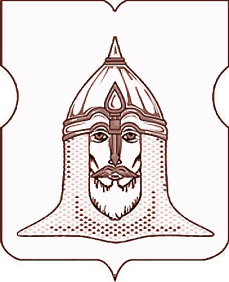 СОВЕТ ДЕПУТАТОВМУНИЦИПАЛЬНОГО ОКРУГА ГОЛОВИНСКИЙРЕШЕНИЕ26.01.2016 года № 6О внесении изменений в решение Совета депутатов муниципального округа Головинский от 29 сентября 2015 года № 83 «Об утверждении Регламентареализации отдельных полномочий города Москвы в сфере работы с населением по месту жительства»В соответствии с частью 7 статьи 1 Закона города Москвы от 11 июля 2012 года № 39 «О наделении органов местного самоуправления муниципальных округов в городе Москве отдельными полномочиями города Москвы»,Советом депутатов принято решениеВнести следующие изменения в приложение к решению Совета депутатов муниципального округа Головинский от 29 сентября 2015 года № 83 «Об утверждении Регламента реализации отдельных полномочий города Москвы в сфере работы с населением по месту жительства», изложив пункт 13 в следующей редакции:«Решения Совета депутатов (пункты 8, 10 и 11 настоящего Регламента) направляются в Департамент территориальных органов исполнительной власти города Москвы (с приложением копии обращения) и инициатору в течение трех рабочих дней после дня его принятия, а также подлежат официальному опубликованию в бюллетене «Московский муниципальный вестник» и размещению на официальном сайте в сроки, установленные Регламентом Совета депутатов или решениями Совета депутатов.».Направить настоящее решение в течение 3 дней со дня его принятия в:-          Департамент территориальных органов исполнительной власти города Москвы;-          администрацию муниципального округа Головинский;-          управу Головинского района города Москвы.Администрации муниципального округа Головинский опубликовать настоящее решение в бюллетене «Московский муниципальный вестник» и разместить на официальном сайте органов местного самоуправления муниципального округа Головинский www.nashe-golovino.ru.Настоящее решение вступает в силу со дня его опубликования.Контроль исполнения настоящего решения возложить на главу муниципального округа Головинский Архипцову Н.В. и председателя комиссии по досуговой, социально-воспитательной, физкультурно-оздоровительной и спортивной работе – депутата Вяльченкову Н.В.Главамуниципального округа Головинский                                                   Н.В. Архипцова